Програма навчальної дисципліниОпис навчальної дисципліни, її мета, предмет вивчання та результати навчанняЦіллю дисципліни є оволодіння студентами різноманітними формами, завданнями, цілями, методами, принципами та засобами використання фізичних вправ у фізичній терапії; поняття про фізичне навантаження, ознайомлення зі структурою процесу навчання руховим діям, загальними основами виховання фізичних здібностей, проводити лікарсько-педагогічний контроль при використанні фізичних вправ у фізичній терапії; формами занять фізичними вправами з людьми різного віку, статі, фізичних можливостей і нозологій. Планування, звітність та контроль у процесі занять фізичними вправами.Компетентності: розуміння важливості здорового способу життя, фізичної культури, як загальної культури людини; оволодіння основними аспектами методології формування знань у сфері загальної теорії виконання фізичних вправ у фізичній терапії з людьми різного віку, статі, фізичних можливостей і нозологій; розуміти проблеми при використанні фізичних вправ у фізичній терапії; уміння застосовувати знання у практичних ситуаціях та використовувати різні фізичні вправи та форми рухової активності для людей з обмеженими фізичними можливостями; прийняття рішень та вибору стратегії професійної діяльності з урахуванням загальнолюдських, державних, виробничих та особистих інтересів; користування сучасними інформаційними технологіями.Здатності: здатність оцінювати та прогнозувати соціально-економічні та культурні явища; вчитися, здобувати нові знання, уміння, у тому числі в суміжних спеціальностях галузі та галузі відмінної від професійної; здатність активно приймати участь у поліпшенні стану довкілля, збереження здоров’я людей, якості безпеки їх життя та діяльності на підставі перспективи розвитку людства; здатність застосовувати знання у практичних ситуаціях; здатність застосовувати сучасні технології та засоби пошуку, оброблення та аналізу інформації з різних джерел; здатність працювати з медичною, оздоровчо-фізичною та технічною документацією, що стосується спеціальності; здатність розуміти та виконувати свої професійні обов’язки у межах своєї компетенції. Знання:способів та методів навчання;методів самоосвіти та самоорганізації освіти;мети, завдання та змісту використання фізичних вправ у фізичній терапії;методів, принципів та засобів використання фізичних вправ у фізичній терапії;поняття про фізичне навантаження при використанні фізичних вправ у фізичній терапії; формування адаптаційних реакцій в організмі людини в процесі виконання фізичних вправ;структури і процесу навчання руховим діям при виконанні фізичних вправ;застосовувати лікарсько-педагогічний контроль при використанні фізичних вправ у фізичній терапії;знання розвитку фізичних здібностей з використанням фізичних вправ;використання фізичних вправ у фізичній терапії для осіб різної нозології та обмеженими фізичними можливостями.Уміння:системно мислити;спостерігати за розвитком фізичного стану людини;організовувати та проводити заняття з використанням фізичних вправ;застосовувати на практиці набуті знання при використанні фізичних вправ у фізичній терапії; використовувати фізичні вправи у фізичній терапії для осіб з вадами слуху, зору, опорно-рухового апарату, ДЦП, розумовій відсталості тощо;використовувати довідкову літературу, медичну, оздоровчо-фізичну та технічну документацію; розвивати та застосовувати у професійній діяльності творчі здібності;удосконалювати свою професійну майстерність.Пререквізити та постреквізити дисципліни (місце в структурно-логічній схемі навчання за відповідною освітньою програмою)С структурно-логічній схемі дисципліна «Використання фізичних вправ у фізичній терапії» вивчається на етапі підготовки фахівців освітньо-кваліфікаційного рівня бакалавр і є дисципліною, яку забезпечують навчальні дисципліни «Загальна теорія здоров’я», «Оздоровчі технології у фізичній реабілітації», «Анатомія людини», «Фізіологія людини» та циклу професійної та практичної підготовки.Зміст навчальної дисципліни Розділ 1. Вступ до кредитного модуля «Теоретичні основи використання фізичних вправ у фізичній терапії»Тема 1.1. Загальна характеристика кредитного модуля.Тема 1.2. Теоретичні основи використання фізичних вправ у фізичній терапії.Тема 1.3. Поняття про засоби, методи, форми використання фізичних вправ у фізичній терапії.Тема 1.4. Поняття про фізичне навантаження. Розділ 2. Основи теорії та методики навчання рухових дій. Розвиток фізичних якостей.Тема 2.1. Формування адаптивних реакції в організмі людини в процесі виконання фізичних вправ.Тема 2.2. Навчання руховим діям при виконанні фізичних вправ у фізичній терапії.Тема 2.3. Лікарсько-педагогічний контроль при виконанні фізичних вправ у фізичній терапії.Тема 2.4. Розвиток фізичних якостей людини.Розділ 3. Використання фізичних вправ у фізичній терапії для різних верств населення.Тема 3.1. Компоненти рухового режиму людини з використанням фізичних вправ у фізичній терапії.Тема 3.2. Використання фізичних вправ у фізичній терапії для осіб з вадами слуху.Тема 3.3. Використання фізичних вправ у фізичній терапії для осіб з вадами зору.Тема 3.4. Використання фізичних вправ у фізичній терапії при порушення опорно-рухового апарату.Тема 3.5.  Використання фізичних вправ у фізичній терапії при  дитячому церебральному паралічу (ДЦП) та розумової відсталості.Навчальні матеріали та ресурсиОсновна Байкина М. Коррекция психомоторного развития у детей с ДЦП нетрадиционными формами занятий / М.Байкина, Я.Крег, И.Гордецкая // Наука в олимпийском спорту – К.: Олимпийская литература, 2006 – №1 – С. 61-65.Гросс Н.А. Физическая реабилитация детей с нарушениями функций опорно-двигательного аппарата / Н.А.Гросс. – М., 2000. – 224 с.Деделюк М.А. Теорія і методика адаптивної фізичної культури: навч.метод.посіб. / М.А.Деделюк. – Луцьк: Вежа – друк, 2014. – 68 с.Огорелкова Л. Загальні та індивідуальні особливості керування процесом фізичного виховання дітей інвалідів по зору / Л.Огорелкова // Молода спортивна наука України. – 2004. Вип. 7 – Т.1 – С. 370-372.Сичов С.О. Прилучення студентської молоді до цінностей фізичної культури: теоретично-методичні засади [текст]: монографія / С.О.Сичов. – К.: НТУУ «КПІ», 2010. – 436 с.Сичов С.О. Виконання комплексних фізичних вправ з атлетизму: [метод. вказівки] / С.О.Сичов, Ю.А.Попадюха. – К.: ІВЦ  «Видавництво»Політехніка», 2003. – 20 с.ДопоміжнаМурза В.П. Психолого-фізична реабілітація.– К.: ОЛАН, 2005. – 610 с.Мухін В.М. Фізична реабілітація. «Олімпійська література». К.: НУФВіСУ. – 2005. –           407 с.   Приступа Е.Н. Фізична рекреація: [навч. посібник] / Е.Н.Приступа, О.М.Жданова, М.М.Линець та ін. – Л.: ЛДУФК, 2010. – 447 с.Соколовський В.С. Лікувальна фізична культура: підручник / В.С.Соколовський, Н.О.Романова, О.Г.Юшковська. – Одес.держ.мед.ун-т. – 2005. – 234 с.Навчальний контентМетодика опанування навчальної дисципліни (освітнього компонента)Лекція 1. Загальна характеристика дисципліни «Використання фізичних вправ у фізичній терапії». Понятійний апарат системи фізичного виховання, як складова використання фізичних вправ у фізичній терапії.Лекція 2. Теоретичні основи використання фізичних вправ у фізичній терапії (мета і завдання, принципи побудови занять).Лекція 3. Поняття про засоби, методи, форми використання фізичних вправ у фізичній терапії.Лекція 4. Фізичне навантаження, інтенсивність та об’єм навантаження, відпочинок між фізичним навантаженням.Лекція 5. Формування адаптивних реакції в організмі людини в процесі виконання фізичних вправ.Лекція 6. Навчання руховим діям, методи навчання руховим діям при виконанні фізичних вправ, характеристика рухових умінь і навиків та закономірності їх виконання.Лекція 7. Лікарсько-педагогічний контроль при виконанні фізичних вправ у фізичній терапії.Лекція 8. Розвиток фізичних якостей та загальні основи виховання фізичних здібностей з використанням фізичних вправ.Лекція 9. Компоненти рухового режиму людини з використанням фізичних вправ у фізичній терапії.Лекція 10. Використання фізичних вправ у фізичній терапії для осіб з вадами слуху.Лекція 11. Використання фізичних вправ у фізичній терапії для осіб з вадами зору.Лекція 12. Використання фізичних вправ у фізичній терапії при порушення опорно-рухового апарату.Лекція 13. Використання фізичних вправ у фізичній терапії при  дитячому церебральному паралічу (ДЦП) та розумової відсталості.Практичне заняття 1. Загальна характеристика навчальної дисципліни. Понятійний апарат системи фізичного виховання, як складової використання фізичних вправ у фізичній терапії.Практичне заняття 2. Теоретичні основи використання фізичних вправ у фізичній терапії (мета,  завдання, принципи побудови занять з використанням фізичних вправ).Практичне заняття 3. Поняття про засоби, методи, форми використання фізичних вправ у фізичній терапії.Практичне заняття 4. Фізичне навантаження, інтенсивність та об’єм навантаження, відпочинок між фізичним навантаженням.Практичне заняття 5. Формування адаптивних реакції в організмі людини в процесі виконання фізичних вправ.Практичне заняття 6. Навчання руховим діям, методи навчання руховим діям при виконанні фізичних вправ, характеристика рухових умінь і навиків та закономірності їх виконання.Практичне заняття 7. Лікарсько-педагогічний контроль при виконанні фізичних вправ у фізичній терапії.Практичне заняття 8. Розвиток фізичних здібностей (сили, витривалості, швидкості, гнучкості, координації),  основи виховання фізичних здібностей з використанням фізичних вправ у фізичній терапії.Практичне заняття 9. Компоненти рухового режиму людини з використанням фізичних вправ у фізичній терапії  (ранкова гігієнічна гімнастика, фізкультурна пауза, фізкультурна хвилинка, лікувальна гімнастика, методи корекції, загартування тощо).Практичне заняття 10. Використання фізичних вправ у фізичній терапії для осіб з вадами слуху. Використання фізичних вправ у фізичній терапії для осіб з вадами зору.Практичне заняття 11. Використання фізичних вправ у фізичній терапії при порушення опорно-рухового апарату.Практичне заняття 12. Використання фізичних вправ у фізичній терапії при  дитячому церебральному паралічу (ДЦП) та розумової відсталості.Практичне заняття 13. Написання МКР.Самостійна робота студента/аспірантаЗ кредитного модуля заплановано проведення однієї модульної контрольної роботи (МКР). Основна ціль МКР - проведення перевірки закріплення знань студентами матеріалів теоретичного курсу навчальної програми кредитного модуля, виховання у студентів самостійного творчого мислення, формування та відстоювання своєї точки зору.Методика проведення МКРДля проведення МКР студентам видаються модульні контрольні завдання, які складаються з трьох питань. МКР проводиться письмово. Результати МКР оголошуються студентам на наступному занятті. Студент має право покращити свої бали з МКР у разі її своєчасного написання на запланованому занятті.На МКР студентам не дозволяється користуватись конспектами лекцій, таблицями тощо.Перелік питань до модульної контрольної роботи(МКР):1. Мета і завдання використання фізичних вправ у фізичній терапії.2. Визначити завдання навчальної дисципліни «Використання фізичних вправ у фізичній терапії».3. Назвати засоби і методи при використанні фізичних вправ у фізичній терапії.4. Охарактеризувати форми проведення фізичних вправ у фізичній терапії.5. Назвати принципи при використанні фізичних вправ у фізичній терапії.6. Пояснити мету вивчення дисципліни «Використання фізичних вправ у фізичній терапії».7. Фізичне виховання з використанням фізичних вправ як складова загальної культури людини.8. Назвати результати навчання при вивченні дисципліни (знання, уміння).9. Визначити теоретичні основи використання фізичних вправ у фізичній терапії.10. Перерахувати принципи побудови занять з використанням фізичних вправ.11. Пояснити значення понятійного апарату системи фізичного виховання.12. Поняття про фізичне навантаження.13. Охарактеризувати значення інтенсивності у процесі виконання фізичних вправ.14. Визначити поняття «об’єм фізичного навантаження».15. Особливості відпочинку між фізичним навантаженням в процесі виконання фізичних вправ.16. Назвати види і стадії формування адаптивних реакцій організму людини.17. Адаптивні реакції організму людини в процесі виконання фізичних вправ.18. Пояснити значення інтенсивності та об’єму навантаження.19. Що називається терміновою адаптацією.20. Пояснити поняття «переадаптація» і «деадаптація».21. Визначити методологічні основи теорії навчання руховим діям.22. Пояснити фізіологічні основи управління руховими діями.23. Надати характеристику рухових умінь і навиків та закономірності їх формування.24. Пояснити методологічні основи теорії навчання руховим діям при виконанні фізичних вправ.25. Лікарсько-педагогічний контроль при виконанні фізичних вправ.26. Форми і методи лікарсько-педагогічного контролю при виконанні фізичних вправ.27. Охарактеризувати фізичні якості людини.28. Визначити фактори, що визначають рівень силових якостей людини.29. Пояснити поняття про силові якості людини та види силових якостей.30. Назвати методи розвитку силових якостей людини.31. Визначити основні види силових якостей людини.32. Розкрити поняття про витривалість  людини та назвати види витривалості.33. Назвати загальні основи розвитку витривалості.34. Визначити етапи розвитку витривалості людини протягом тренувального циклу.35. Фактори, що визначають рівень анаеробних і аеробних можливостей людини.36. Охарактеризувати швидкісні здібності людини.37. Методика розвитку швидкісних здібностей людини.38. Назвати засоби розвитку швидкісних здібностей людини.39. Надати характеристику координаційних здібностей людини.40. Назвати засоби розвитку координаційних здібностей людини.41. Назвати види і значення гнучкості.42. Охарактеризувати активну і пасивну гнучкість та вправи для розвитку гнучкості.43. Види і значення гнучкості для життєдіяльності людини.44. Назвати компоненти рухового режиму людини з використанням фізичних вправ у фізичній терапії.45. Матеріально-технічне забезпечення при використанні фізичних вправ у фізичній терапії.46. Види і форми занять фізичними вправами при роботі з дітьми інвалідами.47. Особливості використання фізичних вправ для осіб з порушенням зору.48. Особливості використання фізичних вправ з розумово відсталими дітьми.49. Фізичні вправи у фізичній терапії при дитячому церебральному паралічу (ДЦП).50. Назвати специфічні завдання фізичного виховання людей з дефектами зору.51. Загальні і специфічні завдання при виконанні фізичних вправ при порушеннях опорно-рухового апарату.52. Фізичні вправи при тяжких формах ДЦП.53. Фізичні вправи при ДЦП середньої і легкої ступенів.54. Назвати засоби використання фізичних вправ при ампутації.55. Пояснити як формують групи занять фізичними вправами для людей з патологією очей.56. Фізичні вправи для розвитку рівноваги при ДЦП.57. Охарактеризувати специфічні завдання та засоби фізичного виховання при глухоті.58. Особливості формування рухових уявлень, умінь і навиків при фізичному вихованні глухих.59. Пояснити завдання і засоби використання фізичних вправ для розумово відсталих дітей.60. Назвати методичні помилки, що призводять до травматизму при використанні фізичних вправ у фізичній терапії.     Підсумковий семестровий контроль – залікЗразок залікового білету Питання, що формують екзаменаційний білет Перший блок питаньМета і завдання використання фізичних вправ у фізичній терапії.Визначити завдання навчальної дисципліни «Використання фізичних вправ у фізичній терапії».Назвати засоби і методи при використанні фізичних вправ у фізичній терапії.Охарактеризувати форми проведення фізичних вправ у фізичній терапії.Назвати принципи при використанні фізичних вправ у фізичній терапії.Пояснити мету вивчення дисципліни «Використання фізичних вправ у фізичній терапії».Фізичне виховання з використанням фізичних вправ як складова загальної культури людини.Назвати результати навчання при вивченні дисципліни (знання, уміння).Визначити теоретичні основи використання фізичних вправ у фізичній терапії.Перерахувати принципи побудови занять з використанням фізичних вправ.Пояснити значення понятійного апарату системи фізичного виховання.Поняття про фізичне навантаження.Охарактеризувати значення інтенсивності у процесі виконання фізичних вправ.Визначити поняття «об’єм фізичного навантаження».Особливості відпочинку між фізичним навантаженням в процесі виконання фізичних вправ.Другий блок питаньНазвати види і стадії формування адаптивних реакцій організму людини.Адаптивні реакції організму людини в процесі виконання фізичних вправ.Пояснити значення інтенсивності та об’єму навантаження.Що називається терміновою адаптацією.Пояснити поняття «переадаптація» і «деадаптація».Визначити методологічні основи теорії навчання руховим діям.Пояснити фізіологічні основи управління руховими діями.Надати характеристику рухових умінь і навиків та закономірності їх формування.Пояснити методологічні основи теорії навчання руховим діям при виконанні фізичних вправ.Лікарсько-педагогічний контроль при виконанні фізичних вправ.Форми і методи лікарсько-педагогічного контролю при виконанні фізичних вправ.Охарактеризувати фізичні якості людини.Визначити фактори, що визначають рівень силових якостей людини.Пояснити поняття про силові якості людини та види силових якостей.Назвати методи розвитку силових якостей людини.Визначити основні види силових якостей людини.Розкрити поняття про витривалість  людини та назвати види витривалості.Назвати загальні основи розвитку витривалості.Визначити етапи розвитку витривалості людини протягом тренувального циклу.Фактори, що визначають рівень анаеробних і аеробних можливостей людини.Охарактеризувати швидкісні здібності людини.Методика розвитку швидкісних здібностей людини.Назвати засоби розвитку швидкісних здібностей людини.Надати характеристику координаційних здібностей людини.Назвати засоби розвитку координаційних здібностей людини.Назвати види і значення гнучкості.Охарактеризувати активну і пасивну гнучкість та вправи для розвитку гнучкості.Види і значення гнучкості для життєдіяльності людини.Назвати компоненти рухового режиму людини з використанням фізичних вправ у фізичній терапії.Матеріально-технічне забезпечення при використанні фізичних вправ у фізичній терапії.Третій блок питаньВиди і форми занять фізичними вправами при роботі з дітьми інвалідами.Особливості використання фізичних вправ для осіб з порушенням зору.Особливості використання фізичних вправ з розумово відсталими дітьми.Фізичні вправи у фізичній терапії при дитячому церебральному паралічу (ДЦП).Назвати специфічні завдання фізичного виховання людей з дефектами зору.Загальні і специфічні завдання при виконанні фізичних вправ при порушеннях опорно-рухового апарату.Фізичні вправи при тяжких формах ДЦП.Фізичні вправи при ДЦП середньої і легкої ступенів.Назвати засоби використання фізичних вправ при ампутації.Пояснити як формують групи занять фізичними вправами для людей з патологією очей.Фізичні вправи для розвитку рівноваги при ДЦП.Охарактеризувати специфічні завдання та засоби фізичного виховання при глухоті.Особливості формування рухових уявлень, умінь і навиків при фізичному вихованні глухих.Пояснити завдання і засоби використання фізичних вправ для розумово відсталих дітей.Назвати методичні помилки, що призводять до травматизму при використанні фізичних вправ у фізичній терапії.Політика та контрольПолітика навчальної дисципліни (освітнього компонента)Зазначається система вимог, які викладач ставить перед студентом/аспірантом:правила відвідування занять (як лекцій, так і практичних/лабораторних);правила поведінки на заняттях (активність, підготовка коротких доповідей чи текстів, відключення телефонів, використання засобів зв’язку для пошуку інформації на гугл-диску викладача чи в інтернеті тощо);правила захисту індивідуальних завдань;правила призначення заохочувальних та штрафних балів;політика дедлайнів та перескладань;політика щодо академічної доброчесності;інші вимоги, що не суперечать законодавству України та нормативним документам Університету.  Всі студенти під час навчання дотримуються положень «Кодексу честі КПІ  ім.І. Сікорського» (розділи 2 та 3) про що письмово дають згоду. Політика співпраці: співпраця студентів у розв’язанні проблемних завдань дозволена, але відповіді кожний студент захищає самостійно. Взаємодія студентів під час іспиту / тестування категорично забороняється і будь-яка така діяльність буде вважатися порушенням академічної доброчесності згідно принципів університету щодо академічної доброчесності.   На лекції  педагог у словесній формі розкриває сутність наукових понять, явищ, процесів, логічно пов´язаних та об´єднаних загальною темою. Ефективність навчання на лекціях неможливе без широкого використання наочних методів, які передбачають  використання ілюстрацій та презентацій. При цьому студенти мають розуміти, що основне джерело отримання наукової інформації — не викладач, а книга. Тому важливо щоб студенти самостійно  працювали з книгою: читали,  конспектували додаткову інформацію до лекційного матеріалу.  Ведення конспекту дає змогу студенту: краще підготуватись до екзамену з кредитного модуля; вирішити спірні питання щодо відповідей (не повна, неточна  відповідь)  студента на екзамені; викладачу зарахувати пропущені студентом лекції з неповажної причини.   Ефективність проведення практичних занять неможливе без використання презентацій з теми заняття, які готують студенти відповідно до завдань до СРС. На практичних заняттях викладач використовує контроль знань студентів шляхом усного опитування, оцінювання та обговорення презентацій з теми заняття, які підготовлені студентами.  Види контролю та рейтингова система оцінювання результатів навчання (РСО)Рейтинг студента з кредитного модуля складається з балів, що він отримує за наступні контрольні заходи:Робота на практичних заняттях виконання однієї  модульної  контрольної  роботи розрахованої на 2 академічні годиниСистема рейтингових (вагових) балів та критерії оцінювання1. Робота на практичних заняттяхВаговий бал – 16 Максимальна кількість балів на всіх практичних заняттях дорівнює - 16 балів Х 4 відповіді = 64 балів.2. Модульна контрольна роботаВаговий бал – 12 балів. Максимальна кількість балів за модульну контрольну роботу дорівнює – 12 балів х 3 питання = 36 балів.Штрафні та заохочувальні бали за - відсутність на лекції або практичному занятті без поважної причини ………………………………	- (- 2 бали);- три запізнення на аудиторні заняття……………..	- (- 1 бал).- несвоєчасне (пізніше ніж на тиждень) подання реферату	…- (- 2 бали);Заохочувальні бали за: - участь у факультетській олімпіаді з дисципліни …………..         - (2 бали); - розробка і виконання наочних матеріалів – стенду і плакату……………………….	- 1 бали); - виконання завдань із удосконалення дидактичних матеріалів з дисципліни…           - ( 1 бал);- пошук і надання матеріалів з мережі Internet……	- ( 1 бал).Сума як штрафних, так і заохочувальних балів не має перевищувати 0,1 RC  = 100 балів х 0,1 = 10 балів.Розмір шкали рейтингу RD = RС =  100 балівРозмір стартової шкали RС  = Сумі   вагових  балів   контрольних   заходів  протягом  семестру і складає: RС = 64+36+10 = 100 балів.   Умови позитивної проміжної атестації 		Для отримання «зараховано» з першої проміжної атестації (8 тиждень) студент матиме не менше ніж 7 балів ( за умови, якщо на початок 8 тижня згідно з календарним планом контрольних заходів «Ідеальний» студент має отримати 15 балів).	Для отримання «зараховано» з другої проміжної атестації (14 тиждень) студент матиме не менше ніж 22 бали ( за умови, якщо на початок 14 тижня згідно з календарним планом контрольних заходів «Ідеальний» студент має отримати 45  балів). Умови допуску до екзамену є зарахування не менше 4 відповідей на практичних заняттях, написання модульної контрольної роботи  не менше ніж на «задовільно», а також стартовий рейтинг (rc) не менше 40% від Rc, тобто 40 балів. Студенти, які набрали протягом семестру рейтинг з кредитного модуля менше 0,6 R, зобов'язані виконувати залікову контрольну роботу. Студенти, які набрали протягом семестру необхідну кількість балів (RD ≥ 0,6 R), мають можливості:отримати оцінку за іспит так званим “автоматом” відповідно до набраного рейтингу;виконувати залікову контрольну роботу з метою підвищення  оцінки; у разі отримання оцінки, більшої ніж “автоматом” з рейтингу, студент отримує оцінку за результатами залікової контрольної роботи;у разі отримання оцінки меншої,  ніж “автоматом” з рейтингу, кафедрою рекомендовано застосувати  м’яку РСО: м’яка РСО – за студентом зберігається оцінка, отримана “автоматом”. Слід врахувати, що м’який варіант може спровокувати масовий вихід студентів на залікову контрольну роботу без належної підготовкиСтуденти, які набрали протягом семестру рейтинг з кредитного модуля менше 0,4 R, зобов’язані до початку залікової сесії підвищити його, інакше вони не допускаються до сесії і мають академічну заборгованість.Підвищити рейтинг студенти можуть за рахунок  покращення оцінок за МКР.Таблиця відповідності рейтингових балів оцінкам за університетською шкалою:Робочу програму навчальної дисципліни (силабус): Складено – професором кафедри біобезпеки і здоров’я людини, д.п.н Сичовим Сергієм ОлександровичемУхвалено кафедрою ББЗЛ  (протокол № 1  від 26.08.21 року)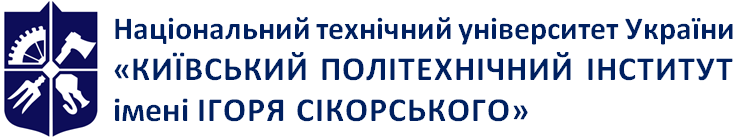 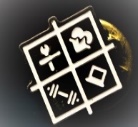 Кафедра біобезпеки і здоров’я людиниВикористання фізичних вправ у фізичній терапіїСилабусВикористання фізичних вправ у фізичній терапіїСилабусВикористання фізичних вправ у фізичній терапіїСилабусРівень вищої освітиперший (бакалаврський) ступеня «бакалавр»        Галузь знань22 «Охорона здоров’я»Спеціальність227 Фізична терапія, ерготерапіяОсвітня програмаФізична терапія, ерготерапіяСтатус дисципліниВибірковаФорма навчанняденнаРік підготовки, семестр2 курс 3 семестрОбсяг дисципліни120 годин/4 кредитаСеместровий контроль/ контрольні заходиМКР ЗалікРозклад занятьhttp://rozklad.kpi.ua/Schedules/LecturerSelection.aspxМова викладанняУкраїнськаІнформація про 
керівника курсу / викладачівЛектор: Сичов Сергій Олександрович, професор кафедри, д.п.н, sychovprof@ukr.net Практичні / Семінарські: Сичов Сергій Олександрович, професор кафедри, д.п.н, sychovprof@ukr.net Розміщення курсуКампус MoodleНавчальна дисциплінаНавчальна дисципліна«Використання фізичних вправ у фізичній терапії»                                                                       (назва)                                                                       (назва)                                                                       (назва)1. Перший блок питань  Перший блок питань 2. Другий блок питань Другий блок питань3. Третій блок питань  Третій блок питань «Відмінно», повна і вичерпна відповідь  (не менше 90% потрібної інформації) - 16-14 балів«Добре», достатньо повна відповідь (не менше 75%  потрібної  інформації)- 13-10 балів«Задовільно», неповна відповідь  (не менше 60% потрібної інформації)- 8-7 балів«Незадовільно», незадовільна відповідь (не відповідає вимогам «Задовільно»)  - 0 балів«Відмінно», повна і вичерпна відповідь  (не менше 90% потрібної інформації) - 12-10 балів«Добре», достатньо повна відповідь (не менше 75%  потрібної  інформації)- 9-7 балів«Задовільно», неповна відповідь  (не менше 60% потрібної інформації)- 6 балів«Незадовільно», незадовільна відповідь (не відповідає вимогам «Задовільно»)  - 0 балівКількість балівОцінка100-95Відмінно94-85Дуже добре84-75Добре74-65Задовільно64-60ДостатньоМенше 60НезадовільноНе виконані умови допускуНе допущено